Ashcroft Public School Preschool Procedure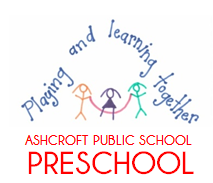 Sun Protection Reviewed:  2020    To be reviewed: 2021Education and care services regulation/sNSW Department of Education policy, procedure or guidelinesRegulation 168 (2)(a)The following department policy can be accessed from the preschool section of the department’s website;Student Health in NSW Public Schools: A summary and consolidation of policy PD/2004/0034/V01 Key resources:Key resources:Resources accessible from the preschool section of the department’s website;NSW Cancer Council Australia Sun safety provides information and recommendations about sun safety practicesPolicies in practice: Sun protection– Early childhood resource hubResources accessible from the preschool section of the department’s website;NSW Cancer Council Australia Sun safety provides information and recommendations about sun safety practicesPolicies in practice: Sun protection– Early childhood resource hubProcedures:Procedures:Staff and children will wear broad brimmed, sun-safety hats when outdoors, all year to protect their face, neck and ears.  If a child can’t locate their hat, they will be loaned a preschool hat (which will be washed after use).The preschool has available for families to purchase for $10, 7cm brimmed hats, with the preschool logo.Activities will be adapted to each season and adjustments made to ensure maximum protection.  All sun protection measures (including recommended outdoor times, shade, hat, clothing and sunscreen) will be considered when planning outdoor activities and excursions.Where and when possible, activities and routines will accommodate to ensure sun safety.  When the UV rate is high, activities will be set up under the shaded area of the preschool, and the children encouraged to play in the shade.SPF30+ broad-spectrum water-resistant sunscreen will be provided in the preschool foyer and families encouraged to apply it to their child on arrival at preschool, when the UV index is high.  Educators and staff will act as role models and demonstrate sun safe behaviour by:Wearing a sun safe hat  Wearing sun safe clothing  Applying SPF30+ broad-spectrum water-resistant sunscreen before going outdoors.Using and promoting shade.Sun protection will be incorporated regularly into learning programs. Sun protection information will be promoted to all staff, families and visitors. Educators will access further information from the Cancer Council website www.cancercouncil.com.au/sunsmart as needed.Staff and children will wear broad brimmed, sun-safety hats when outdoors, all year to protect their face, neck and ears.  If a child can’t locate their hat, they will be loaned a preschool hat (which will be washed after use).The preschool has available for families to purchase for $10, 7cm brimmed hats, with the preschool logo.Activities will be adapted to each season and adjustments made to ensure maximum protection.  All sun protection measures (including recommended outdoor times, shade, hat, clothing and sunscreen) will be considered when planning outdoor activities and excursions.Where and when possible, activities and routines will accommodate to ensure sun safety.  When the UV rate is high, activities will be set up under the shaded area of the preschool, and the children encouraged to play in the shade.SPF30+ broad-spectrum water-resistant sunscreen will be provided in the preschool foyer and families encouraged to apply it to their child on arrival at preschool, when the UV index is high.  Educators and staff will act as role models and demonstrate sun safe behaviour by:Wearing a sun safe hat  Wearing sun safe clothing  Applying SPF30+ broad-spectrum water-resistant sunscreen before going outdoors.Using and promoting shade.Sun protection will be incorporated regularly into learning programs. Sun protection information will be promoted to all staff, families and visitors. Educators will access further information from the Cancer Council website www.cancercouncil.com.au/sunsmart as needed.